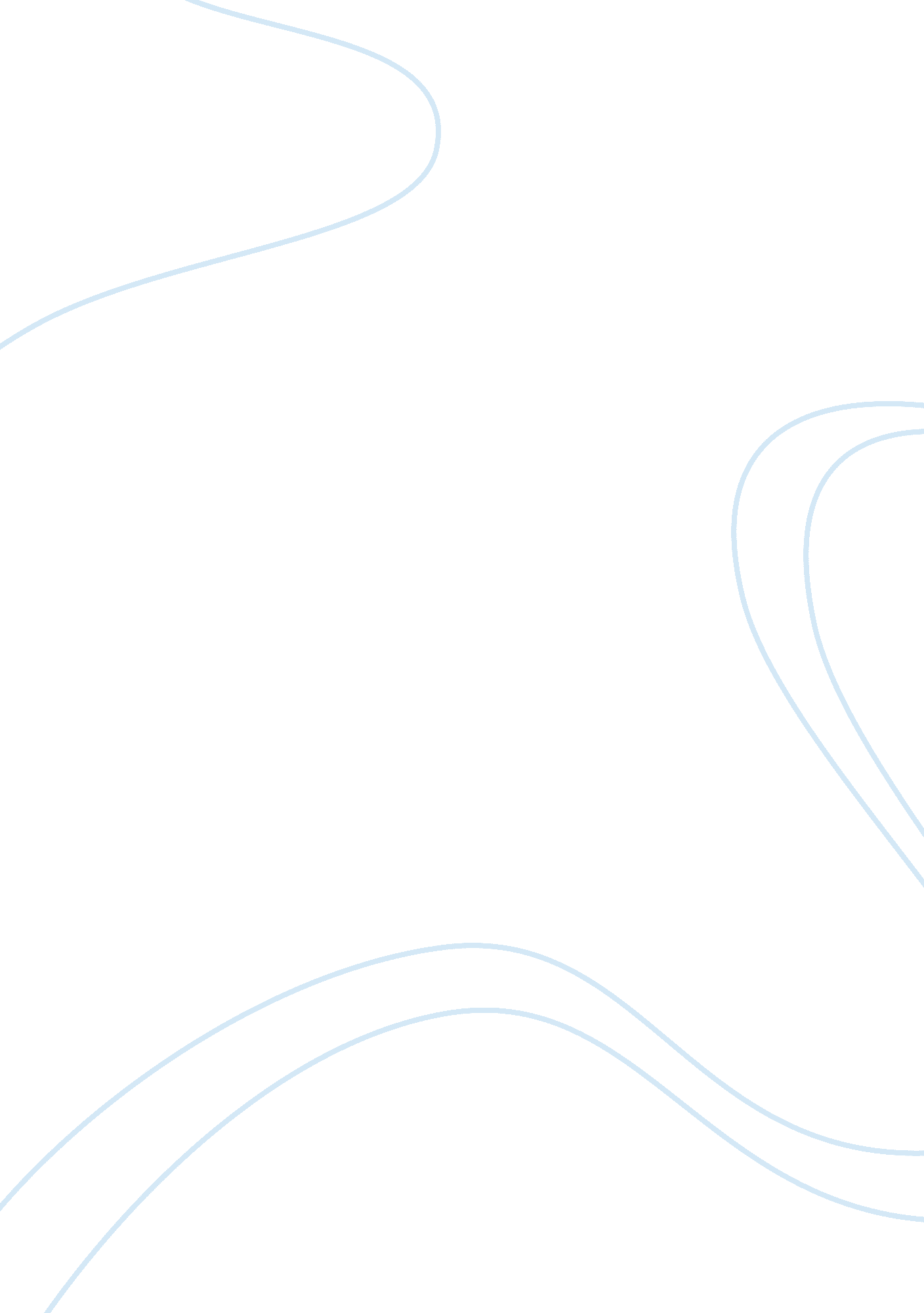 On of the network, not only technology-obsessed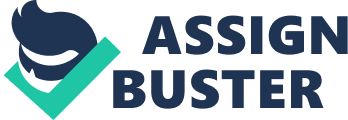 Onthe off chance that there were a vote in favor of the thing which had impactedindividuals’ lives most in the 21 century, it is almost certain that I wouldsay the utilization of the Internet. It officially stretched out to every partof individuals’ life, and has step-by-step turned into an essential piece ofour lives. Likewise the Internet conveys comfort to our working, living andmakes our lives additionally fascinating and changed. Be that as it may, itlikewise has profound impact on our conduct and psyche. “ However, sincethe Internet be born , it is generally acknowledged that the Internet is atwo-edged sword and has disadvantages as well as advantages.” (“ TheImpact Of The Internet – Uniofbeds”, 2018)Nowa day, with the promotion of the network, not only technology-obsessedindividuals use the Internet. As mentioned earlier, the main advantage of usingthe Internet is that is it very resourceful when it comes to sharing variousinformation.. In fact, it is commonly known that individuals everywherethroughout the world broadly utilize the computer and system. Anever-increasing number of individuals are now a days more familiar withdifferent resources, which wouldn’t be the case without the advance intechnology. Whatever challenge an individual meets, the principal response isnearly always to ask Google or Wikipedia . In the book named ‘ A Brief Historyof the Internet’, Michael Hart’s indicates “ for the first time we actuallyhave the opportunity for a whole world’s population to share not only air orwater, but also to share the world of ideas, of art or of music and othersounds… anything that can be digitized” ( Pg. 10, Hart, Michael and Fuller, Maxwell , In 1995). Accurately on account of this, some individuals worry ifthe Internet is actually altering our opinion, and if so, are our brainsaffected by the Internet? Truth be told, it is positively obvious that lifeonline is inevitable , particularly in the world we live in today. Thanks to theInternet, individuals are always updated with the latest and most significantnews at any point in their lives. All things considered, time is propelling, science and innovation is growing. Therefore, in this manner it is important torefresh own knowledge and adjust attitudes to keep pace with the times. (“ TheImpact Of The Internet – Uniofbeds”, 2018)TheInternet makes new courses for residents to communicate, assemble, and sharedata of a social sort. Clearly the Internet has and will keep on changing theway we live. The Internet has flipped around our reality. It has reformedcorrespondences, to the degree that it is presently our favored medium ofregular correspondence. In nearly all that we do, we utilize the Internet. Requesting a pizza, purchasing a TV, offering a minute to a companion, sendinga photo over texting. Prior to the Internet, in the event that you needed tostay aware of the news, you needed to stroll down to the newspaper kiosk whenit opened toward the beginning of the day and purchase a nearby releasedetailing what had happened the earlier day. Be that as it may, today a tick ortwo is sufficient to peruse your nearby paper and any news source from anyplaceon the planet, refreshed up to the moment. (“ How the Internet Has ChangedEveryday Life – Open Mind”, 2018) TheInternet itself has been changed. In its initial days it was a static systemintended to carry out a short message between two terminals; it was astorehouse of data where content was distributed and kept up just by mastercoders. Nonetheless, till this present day, huge amounts of data aretransferred and downloaded, and the substance is particularly our very own, asat the moment, we are distributers, as well as makers. One can say thattechnology is a the main source of communication after landlines and mobile phones. With the development of new sites, for example, Facebook, Whatsapp andSnapchat, even advanced gadgets like IPADs and mobile phones, it isconsiderably less demanding than at any other time to join an informalcommunity. Such gatherings can rapidly frame and change, changing individualsas conditions change. (Gee, James Paul. in 2010.) Along these lines, individuals can make new social nets with companions everywhere throughout theworld. Regardless of where you are , whether you are great at mingling or not, you can talk with other individuals on the Net without the impediment of timeand space. Obviously. the main prerequisite to communicate with someone else isthat that individual must be online. Therefore, to some, technology creates the perception of a second home, where theycan develop a life in the virtual word. i. e. Social media allows users toportray their own values online at their own convenience. The ascent of theInternet has started a discussion about how online correspondence influencessocial connections. The Internet liberates us from geographic chains and unitesus in subject-based groups that are not secured to a particular place. TheInternet is the instrument we use to interface with each other, and likewisepostures new difficulties to protection and security. Although it allowsindividuals who find it hard to communicate face to face interact with othersbehind a screen, it might be seen as a grave disadvantage. This is due to thefact that people might become accustomed to only shying away behind theirscreen, therefore when they come in contact with people one on one, they findit extremely difficult to get across what they want to say. The Internetrevolution is thus not just technological; it additionally works at an individuallevel, and all through the structure of society. The Internet makes it workablefor a boundless number of individuals to speak with each other openly andeffortlessly, in an unhindered way. Only a century back, this was unfathomable. An expanding number of couples meet up, remain together, or part ways with theguide of social specialized applications. There are even applications andinformal organizations that are deliberately intended to enable individuals toget together for sex. Obviously, when contrasted with vis-à-vis correspondence, online correspondence is seriously constrained in the sense impressions it canpass on, which can prompt false impressions and humiliating circumstances. Evenbefore the rise of web-based social networking, spearheading tests occurred inthe political circle. An example of this is an association called Essembly. Thepeople involved in this company began to make a politically themed stage toempower discussions and give a home to social and political causes; yet theinformal communities that have later sustained activism recently were not upuntil now. Certain researchers have conducted a study where they show thatyoungsters who voice their political suppositions on the Internet are moredisposed to partake in broad daylight issues. The better educated a residentis, the more probable they will advance into the surveying corner, and thebetter they will express their political freedoms. The Internet has ended upbeing a conclusive specialized device in the most recent race crusades. It ison account of the Internet that causes in the social, welfare, ideological, andpolitical fields have been talked up for and have won the help of differentnatives sharing those qualities. A study called “ The Impact of the Internet onPolitical Activism: Evidence from Europe” made by Pippa Norris was conducted toshow how the Internet is encouraging everyday civilians to participatedemocratically, linking citizens and the government. In the first bit of thisstudy, a discussion on the political sphere can be seen. The results of thestudy will be calculated by “ the “ supply” and “ demand” for electronicinformation and communications about government and politics.” (Weerakkody, 2006)  Demand is thought to be intenselyreliant upon the social qualities of Internet everyday users and their earlierpolitical introductions. Given this comprehension, this examination predictsthat the essential effect of learning social orders in democratic societieswill be after encouraging reason arranged of political activism. Due to this, social developments and gatherings are reinforced more than when people have tovote and decision crusading. The next part of the study looks at the proof forthe connection between utilization of the Internet and pointers of cityengagement. In the conclusion, we see a compression of the outcomes and recognizemore the extensive ramifications for administration and majority rules system. TheInternet has obviously affected all levels of education by giving potentialoutcomes to learning. Individuals can utilize the Internet to make and offerinformation and come up with better approaches for teaching. Today, you canutilize the Internet to get to libraries, reference books, art exhibitions, news chronicles, and other data sources from anyplace on the planet. The web isa considerable asset for upgrading the way toward building learning. Ipersonally trust that the Internet is a brilliant apparatus for learning andpracticing different dialects—this keeps on being a basic issue in numerousnations. The Internet, has turned into a crucial device for trading learningand education; it isn’t only a data source, or a place where results can bedistributed. It is likewise a source used for collaborating with otherindividuals  who are taking a shot atrelated subjects. There are also degrees that can be done online, which can bedone by anyone anywhere utilizing webs and computers. Due to the fact thateveryone is different and therefore have different substances andpreferences,  a variety of online coursescan be found, pleasing as many people as possible. Obviously being a positivechange, this is the main resource in how the Internet has changed education nowa days. It is also said that any time in the future, robots and machines mighttake over a huge amount of workload, including training individuals how to docertain things. The Internet also offers a massive abundance of conceivableoutcomes for purchasing substance, news, and relaxation items, and a wide rangeof favorable circumstances emerge from web based business, which has turnedinto a channel for merchandise and enterprises. You can book aircraft tickets, buy and import clothes from other continents, or even purchase food and drinksfrom an online supermarket. Customers become more aware on what they arebuying, giving them more information about data, therefore their surveys oftheir involvement with different items and administrations become the dominantfocal point. Access to item correlations and rankings, client audits andremarks, and proposals from bloggers with vast followings has molded anothersituation for shopper conduct, retail exchange, and the economy as a rule. (“ ForbesWelcome”, 2018)TheInternet is one of the key elements driving the present economy. Nobody canstand to be abandoned. In fact, the Internet can cultivate development, combined with improved profitability and aggressiveness. The Internet giveschances to reinforcing the economy. Although the Internet has advanced, thereis always more room for improvement. It has to enhance in monetaryadministrations and in information protection, moving past the outdatedadministrative system we now have and making an offer to accomplish a verymuch-associated mainland with a solitary market for 4G versatile associations. The ability to employ talent outside each given nation is made less demandingthanks to sources on the Internet. The utilization of online business ought tobe energized among little and medium-sized ventures with the goal thatdevelopment openings can be abused all the more strongly. Following theworldwide pattern of the Internet, organizations ought to disguise their onlinebusiness. What’s more, considerably more accentuation ought to be put on newadvancements preparing in the scholastic and business circles. As users of the Internet, we need to keep in mind our future and how the Internet can benefit us in alater stage in life. It is correctly the most troublesome development thatrequires radical changes in approach and item; changes we might not be ready tohandle. (“ How the Internet Has Changed Everyday Life – Open Mind”, 2018)Theeventual fate of social correspondences will be formed by a constantly onlineculture.  The Internet can be taken withyou wherever you go and is thus developing relentlessly. There is no turningback for worldwide digitalization. Advancement is the main thrust ofdevelopment and advance, so we have to shake up settled in forms, items, administrations, and ventures, with the goal that every one of us, includingset up organizations, responding to their rising rivals, can push aheadtogether. The Internet is molding and will keep on shaping our future andsocial communications. It is now a reality that Internet associations areprogressively portable. In a review done by Zaryn Dentzel in mid 2013, it wasfound that 94% of Tuenti clients who were aged around 16 to 35, possessedmobile phones. 84% of those clients used Internet from on their telephones, and47% had made use of mobile data (3g) when Internet could not be found. It wasrevealed that a sum of 74% of clients used the Internet from on their phonesevery day, whilst 84% did as such in any event week after week. Just 13% didnot utilize their telephones to associate with the Internet, and that rate is diminishingeach day. Due to the far-reaching impacts of globalization and advance incertain data,  individuals are constantlychanging, as well as their cultural identity. We live in a world where cultureis forever changing, from one thing to another. The ideas of space, time, andseparation are losing their regular implications. Once more, tremendous fieldsof chance open up because of online devices. The potential outcomes areduplicated for scattering a proposition, a thing of information, or a showstopper.  The Internet is conveying society nearer tomore individuals, making it all the more effortlessly and rapidly available. Some would state, actually, that the Internet isn’t only a technology, yet asocial antiquity in its own particular right. (“ How the Internet andsocial media are changing culture | Frank Furedi”, 2018) The Internet ishugely gainful to development, for example the making of new products, administrations, and thoughts, the progress of learning and society, andexpanding prosperity. Prettymuch everything in the realm of the Internet still lies in front of us, andportable correspondences as we know them must be rehashed by making them morecomputerized. The future will be formed by advancement meeting with the effectof versatility. This applies not simply to web-based social networking butrather to the Internet as a rule, especially in the social interchanges field. I personally believe that many individuals don’t comprehend what they are doingand have no clue about the potential improvement of organizations like our ownat the worldwide level. At this moment, there might be someone who might belistening, in some side of the world, building up the device that will flip aroundthe Internet once more; the device that will modify our everyday life yetagain. The Internet has opened many more doors, giving new advantages topeople, bringing more individual and collective prosperity. Only ten yearsprior, web-based social networking did not exist; in the following ten years, something unique profoundly new will develop.  (The next step, 2017) There are numerousregions in which items, procedures, and administrations can be enhanced or madeover again. What’s to come is overflowing with circumstances, and the eventualfate of the Internet has just barely started. 